
PALM BEACH COUNTY ART TEACHERS ASSOCIATION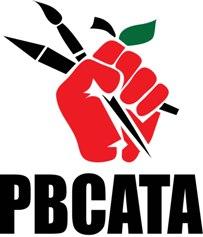 MEMBERSHIP APPLICATION 2021-2022Welcome back to another great year with the Palm Beach County Art Teachers’ Association. Remember to take advantage of our workshops at discount prices, members’ only art shows, and art exhibits that showcase your talented students’ artwork. All teachers with a love for art are welcome. A majority of the money raised goes directly to students pursuing the Visual Arts at the college level.Name: ____________________________________________________School: ___________________________________________________Grade Level: ___ Elementary 	___	Middle	___HighCity: _____________________________________________________Home Phone: ________________Cell Phone:____________________E-mail: ______________________________@palmbeachschools.org
Other E-mail:__ _______________________________________________________ District Employee	___ Non-District  	___   Retired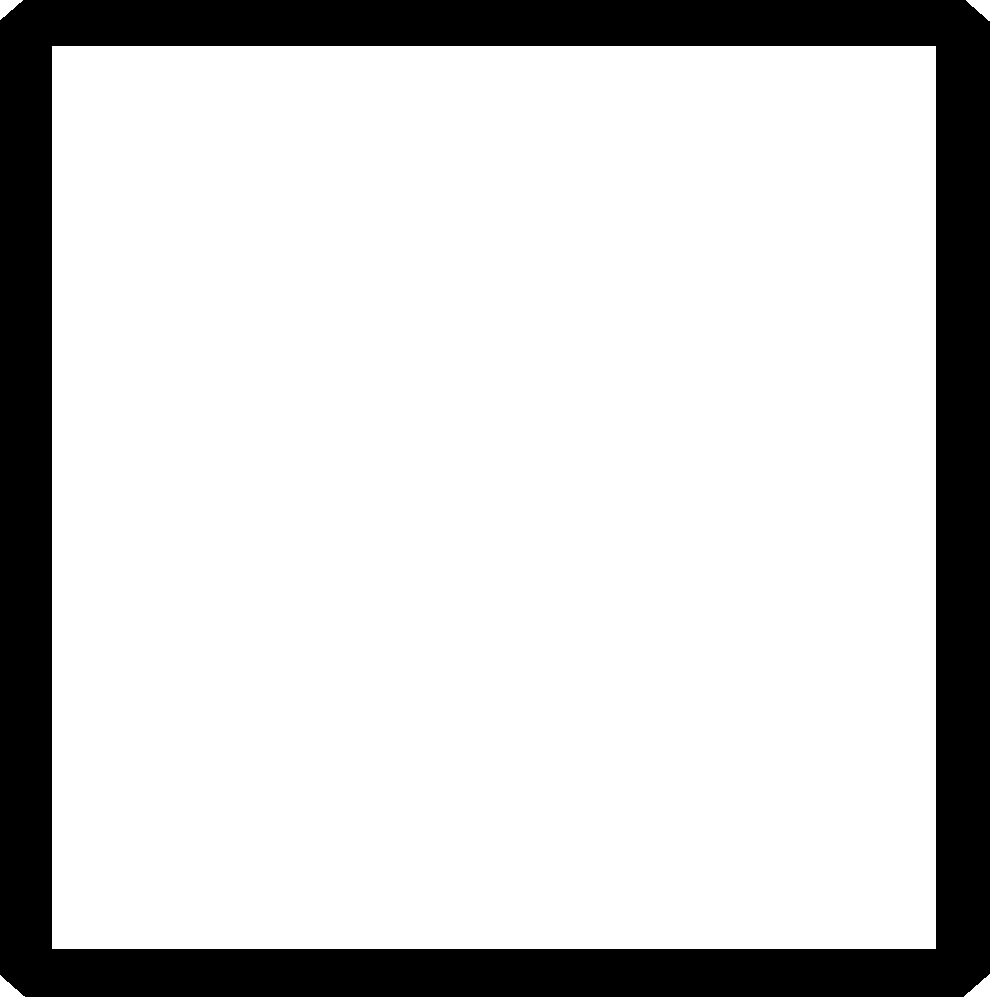 Terms of Agreement
By submitting this form, I signify that Palm Beach County Art Teachers Association may send email notifications to the designated email addresses provided above. I also understand that to be removed from the email notification system, I must notify Nicole Crane at nicole.crane@palmbeachschools.org. COMPLETE APPLICATION AND PAYMENT FOR $20.00 
Cash and Checks: PONY to Nicole Crane at Elbridge Gale Elementary 1915 Royal Fern Dr. Wellington FL 33411. Make Checks to PBCATAZELLE: pbcatapresident@gmail.com and include name and school.
PAYPAL: @pbcata and include name and school.